РОССИЙСКАЯ ФЕДЕРАЦИЯРОСТОВСКАЯ ОБЛАСТЬМУНИЦИПАЛЬНОЕ ОБРАЗОВАНИЕ «МИЛЛЕРОВСКОЕ ГОРОДСКОЕ ПОСЕЛЕНИЕ»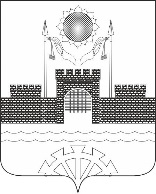 АДМИНИСТРАЦИЯ МИЛЛЕРОВСКОГО ГОРОДСКОГО ПОСЕЛЕНИЯПОСТАНОВЛЕНИЕ от 13.05.2021 года                            № 177        г. МиллеровоО внесении изменений в постановление  от 15.04.2020г. №141 «Об утверждении Положения о комиссии по соблюдению требований к служебному поведению муниципальных служащих и урегулированию конфликта интересов»      В связи с произошедшими кадровыми изменениями и внесением изменений в структуру Администрации Миллеровского городского поселения, Администрации Миллеровского городского поселенияПОСТАНОВЛЯЕТ:      1. Внести в постановление Администрации Миллеровского городского поселения от 15.04.2020г. №141 «Об утверждении Положения о комиссии по соблюдению требований к служебному поведению муниципальных служащих и урегулированию конфликта интересов» изменения, изложив приложение №2 к данному постановлению в новой редакции.      2. Настоящее постановление распространяется на правоотношения, возникшие с 26 апреля 2021 года.      3. Контроль за выполнением настоящего постановления возложить на отдел организационной, архивной и кадровой работы Администрации Миллеровского городского поселения.Глава АдминистрацииМиллеровского городского поселения                                                                          В.В. Зинченко                                                                                   Приложение к                                                                               постановлению Администрации                                                                    Миллеровского городского поселения                                                                                               от 13.05.2021г. №177«Приложение 2к постановлению АдминистрацииМиллеровского городского поселенияот 15.04.2020 №141 СОСТАВкомиссии по соблюдению требований к служебному поведению муниципальных служащих и урегулированию конфликта интересовПредседатель комиссии:Секретарь комиссии: Члены комиссии:Локтев Александр Анатольевич – заместитель главы Администрации Миллеровского                                                                                     городского поселения;Цыбулина Анна Владимировна– начальник отдела организационной, архивной и кадровой работы;Бережнов Алексей Алексеевич– начальник отдела жилищно-имущественных, земельных отношений и муниципального хозяйства; Морозова Елена Анатольевна– начальник отдела бухгалтерского и финансово – экономического учета; Литвинова Елена Викторовна– главный специалист отдела жилищно-имущественных, земельных отношений и муниципального хозяйства;Катринец Наталья Витальевна– председатель Миллеровской районной организации профсоюза работников государственных учреждений и общественного обслуживания Ростовской областной организации профессионального союза работников государственных учреждений и общественного обслуживания Российской Федерации (по согласованию);Пономарев Николай Иванович– директор МБОУ гимназия №1 имени Пенькова М.И. (по согласованию)»